DOKUMENTASI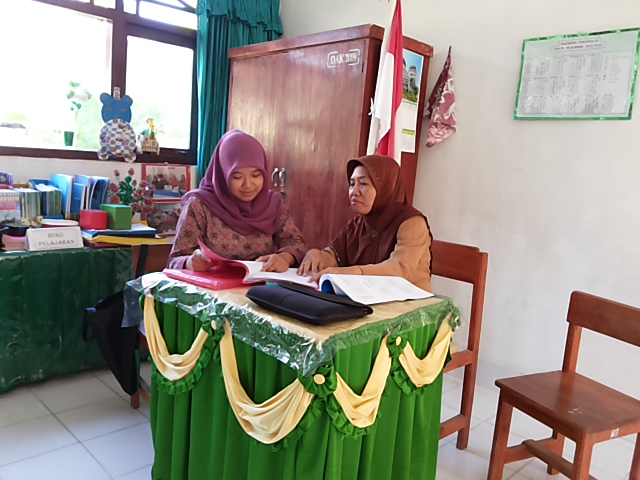 Mendiskusikan Pelaksanaan Penelitian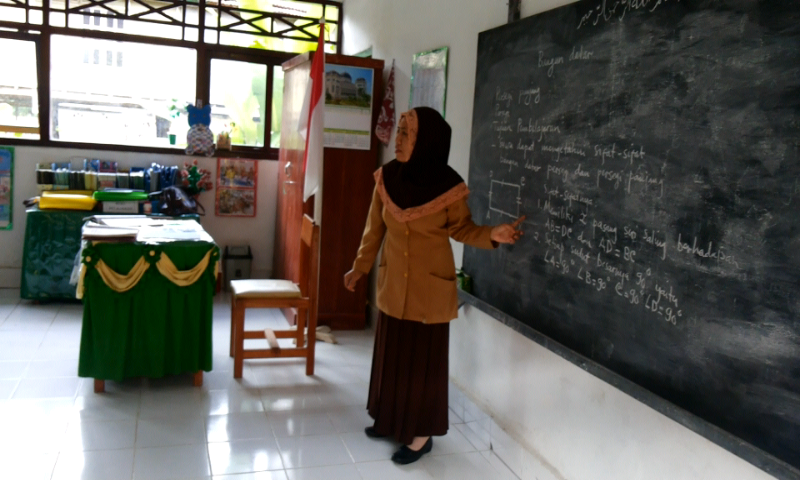 Guru Menjelaskan materi pembelajaran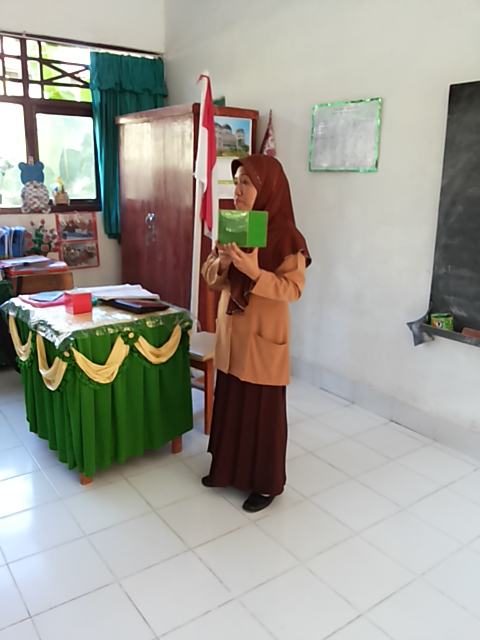 Menggunakan media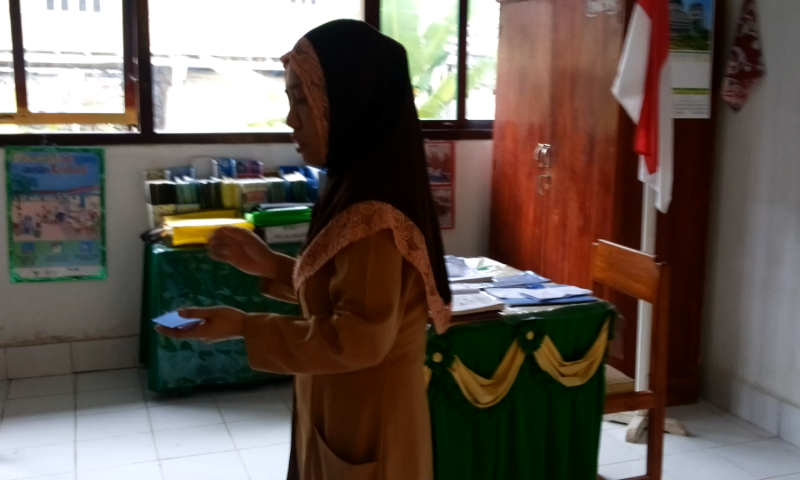 Menyiapkan kartu soal dan kartu jawaban 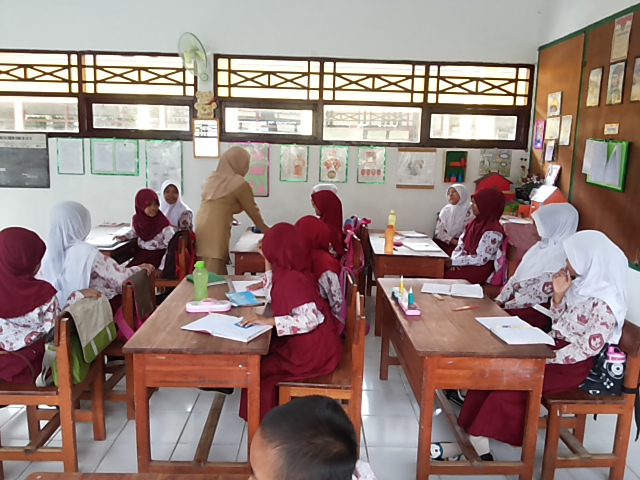 Guru membagikan kartu pada tiap siswa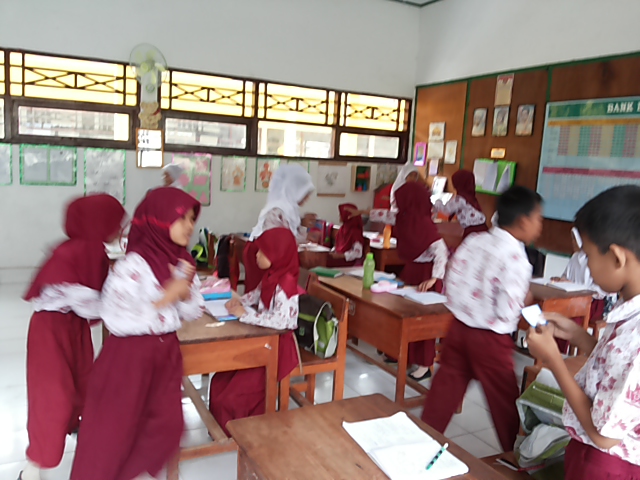 Siswa Mencari Pasangan Kartunya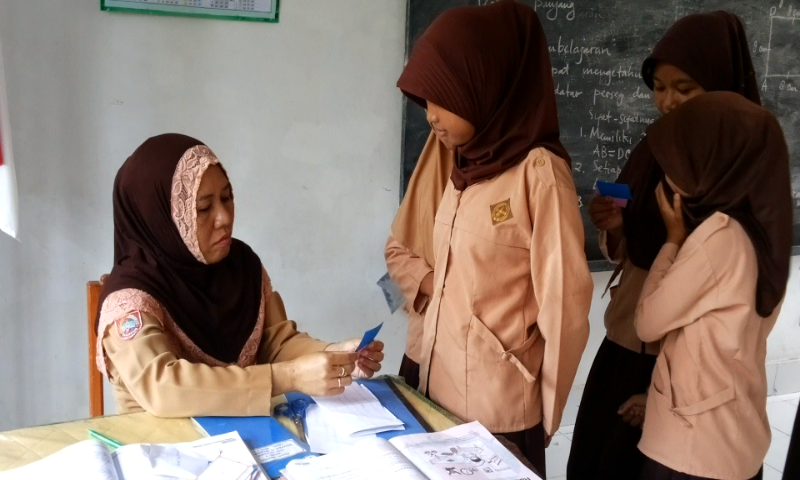 Guru Memeriksa Kecocokan Kartu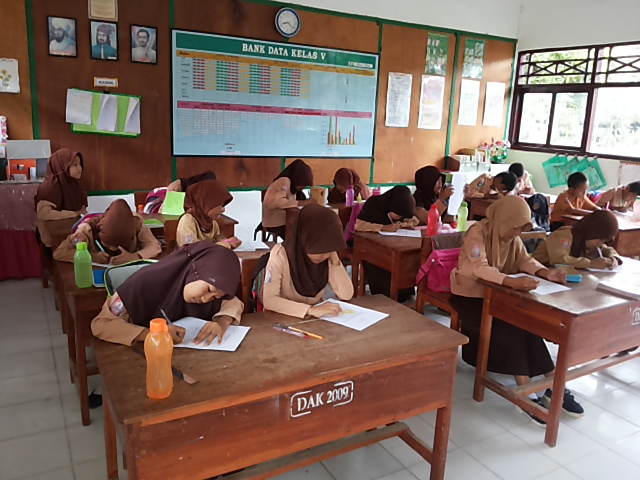 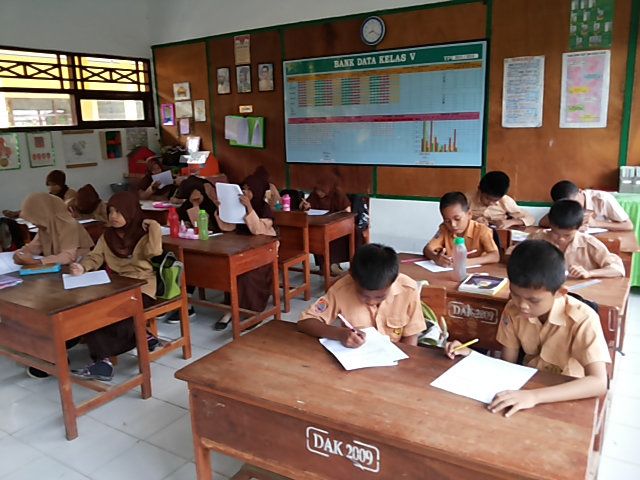 Pelaksanaan Tes Akhir Siklus